ПОСТАНОВЛЕНИЕ 9 января 2019 г.                                              № 1/1                                               с. Воробьевка«О Положении об уполномоченном на решение задач в области гражданской обороны, защиты населения и территорий от чрезвычайных ситуаций»В соответствии с Федеральными законами Российской Федерации от 06.10.2003 г. № 131-ФЗ «Об общих принципах организации местного самоуправления в Российской Федерации», от 12.02.1998 г. № 28-ФЗ «О гражданской обороне», от 21.12.1994 г. № 68-ФЗ «О защите населения и территорий от чрезвычайных ситуаций природного и техногенного характера», постановлениями Правительства РФ от 10.07.1999 г. № 782 «О создании (назначении) в организациях структурных подразделений (работников), уполномоченных на решение задач в области гражданской обороны», от 30.12.2003 № 794 «О единой государственной системе предупреждения и ликвидации чрезвычайных ситуаций», Приказом МЧС РФ от 31.07.2006 г. № 440 «Об утверждении Примерного положения об уполномоченных на решение задач в области гражданской обороны структурных подразделениях (работниках) организаций», в целях реализации полномочий сельского поселения по вопросам гражданской обороны, защите населения и территорий от чрезвычайных ситуаций мирного и военного времени, обеспечении первичных мер пожарной безопасности, в соответствии с Уставом  Воробьевского сельского муниципального образования Республики КалмыкияПОСТАНОВЛЯЕТ:Назначить уполномоченным на решение задач в области  пожарной безопасности, гражданской обороны и защиты населения от чрезвычайных ситуаций по Воробьевскому  сельскому муниципальному образованию Республики Калмыкия Главу Воробьевского сельского муниципального образования Республики Калмыкия .Утвердить прилагаемое Положение об уполномоченном на решение в области гражданской обороны, защиты населения и территорий от чрезвычайных ситуаций в администрации Воробьевского сельского муниципального образования Республики Калмыкия  согласно приложения Настоящее  постановление  вступает в силу после его официального обнародования на официальном сайте администрации Воробьевского сельского муниципального образования. Контроль  за  исполнением настоящего постановления оставляю за собойГлава  Воробьевского сельского Муниципального образованияРеспублики Калмыкия                                                                              П.В. Немашкалов Приложение к постановлению АдминистрацииВоробьевского сельского муниципальногообразования Республики Калмыкияот «09» января 2019 г. № 1/1Положениеоб уполномоченном на решение задач в области гражданской обороны, защиты населения и территории от чрезвычайных ситуаций 1.​ Настоящее Положение об уполномоченном на решение задач в области гражданской обороны, защиты населения и территории от чрезвычайных ситуаций в администрации Воробьевского СМО  Республики Калмыкия (далее - Положение) разработано в соответствии с Постановлением Правительства Российской Федерации от 10.07.1999 г. № 782 «О создании (назначении) в организациях структурных подразделений (работников), уполномоченных на решение задач в области гражданской обороны», приказом МЧС России от 31.07.2006 г. № 440 «Об утверждении примерного положения об уполномоченных на решение задач в области гражданской обороны структурных подразделениях (работниках) организаций» и определяет предназначение и задачи должностного лица, уполномоченного на решение задач в области гражданской обороны, защиты населения и территории от чрезвычайных ситуаций (далее - уполномоченный по ГО и ЧС) в администрации Воробьевского СМО Республики Калмыкия (далее – администрации).2.​ Уполномоченный по ГО и ЧС в администрации предназначен для реализации задач в области гражданской обороны, защиты населения и территории сельского поселения от чрезвычайных ситуаций мирного и военного времени, обеспечения первичных мер пожарной безопасности в границах поселения.В своей деятельности уполномоченный по ГО и ЧС руководствуется законодательными и иными нормативными правовыми актами Российской Федерации, регулирующими вопросы гражданской обороны, защиты населения и территории от чрезвычайных ситуаций мирного и военного времени, обеспечения мер пожарной безопасности, распорядительными актами соответствующих руководителей, а также настоящим Положением.3.​ Основными, задачами уполномоченного по ГО и ЧС в администрацииявляются:- организация планирования и проведения мероприятий по гражданской обороне, защите населения и территории Воробьевского сельского поселения от чрезвычайных ситуаций мирного и военного времени, обеспечении первичных мер пожарной безопасности в границах поселения;- организация создания и поддержания в состоянии постоянной готовности к использованию технических систем управления гражданской обороной и силами муниципального звена территориальной подсистемы единой государственной системы предупреждения и ликвидации чрезвычайных ситуаций Воробьевского сельского поселения;- организация создания и поддержания в состоянии постоянной готовности к использованию систем оповещения об опасностях, возникающих при ведении военных действий или вследствие этих действий, а также об угрозе возникновения или возникновении чрезвычайных ситуациях природного и техногенного характера;- организация обучения населения, не занятого в сфере обслуживания и производства (неработающее население) способам защиты от опасностей, возникающих при ведении военных действий или вследствие этих действий, при возникновении чрезвычайных ситуаций природного и техногенного характера, а также мерам пожарной безопасности;- участие в организации создания и содержания в целях гражданской обороны, ликвидации последствий чрезвычайных ситуаций запасов материально-​технических, продовольственных, медицинских и иных средств;- организация создания и поддержания в состоянии постоянной готовности формирований и служб, привлекаемых для решения задач в области гражданской обороны, предупреждения и ликвидации последствий чрезвычайных ситуаций.4.​ В соответствии с основными задачами уполномоченный по ГО и ЧС в администрации:  - организует разработку и корректировку предложений в План гражданской обороны поселения и Плана действий по предупреждению и ликвидации при возникновении чрезвычайных ситуаций;- осуществляет методическое руководство планированием мероприятий гражданской обороны, защиты населения и территорий от чрезвычайных ситуаций, обеспечением пожарной безопасности в организациях, расположенных на территории сельского поселения;- планирует и организует эвакуационные мероприятия. а также заблаговременную подготовку пунктов временного размещения в безопасных районах и жизнеобеспечения эвакуируемого населения;- разрабатывает проекты документов, регламентирующих работу сельского поселения в области гражданской обороны, защиты населения и территорий от чрезвычайных ситуаций, обеспечении пожарной безопасности;- формирует (разрабатывает) предложения по мероприятиям гражданской обороны, обеспечивающие выполнение мобилизационного плана сельского поселения;- формирует (разрабатывает) предложения по защите населения и территории сельского поселения от чрезвычайных ситуаций, обеспечении первичных мер пожарной безопасности в границах поселения;- ведет учет защитных сооружений и других объектов гражданской обороны, принимает меры по поддержанию их в состоянии постоянной готовности к использованию, осуществляет контроль за их состоянием;- организует планирование и проведение мероприятий по световой и другим видам маскировки; - организует создание и поддержание в состоянии постоянной готовности к использованию систем связи и оповещения на пункте управления сельского поселения;                                                                                                                                          - организует прием сигналов гражданской обороны, об угрозе возникновения или возникновении чрезвычайных ситуаций и доведение их до руководящего состава сельского поселения;- организует оповещение работников администрации сельского поселения об опасностях, возникающих при ведении военных действий или вследствие этих действий, а также при возникновении чрезвычайных ситуаций;- участвует в планировании проведения аварийно-спасательных работ на территории поселения;- планирует и организует проведение командно-штабных учений (тренировок) и других учений по гражданской обороне, а также участвует в организации проведения учений и тренировок по мобилизационной подготовке и выполнению мобилизационных планов;- формирует (разрабатывает) предложения по созданию, накоплению, хранению и освежению в целях гражданской обороны запасов материально-технических, продовольственных, медицинских и иных средств;- организует контроль за выполнением принятых решений и утвержденных планов по выполнению мероприятий гражданской обороны, защиты населения и территории сельского поселения от чрезвычайных ситуаций, обеспечения первичных мер пожарной безопасности в границах поселения;- вносит на рассмотрение главе поселения предложения по совершенствованию планирования и ведения гражданской обороны, защиты населения и территории от чрезвычайных ситуаций, обеспечения первичных мер пожарной безопасности; 5.​ Уполномоченный по ГО и ЧС администрации Воробьевского СМО Республики Калмыкия подчиняется непосредственно главе сельского поселения.                                          АДМИНИСТРАЦИЯ ВОРОБЬЕВСКОГО СЕЛЬСКОГО МУНИЦИПАЛЬНОГО ОБРАЗОВАНИЯРЕСПУБЛИКИ КАЛМЫКИЯ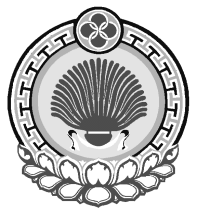               ХАЛЬМГ ТАҢҺЧИНВОРОБЬЕВСК СЕЛӘНӘ МУНИЦИПАЛЬН БYРДЭЦИНАДМИНИСТРАЦ359034, Россия, Республика Калмыкия,Приютненский район, с. Воробьевка, ул.Ленина, 59359034, Россия, Республика Калмыкия,Приютненский район, с. Воробьевка, ул.Ленина, 59359034, Россия, Республика Калмыкия,Приютненский район, с. Воробьевка, ул.Ленина, 59